Daily Routine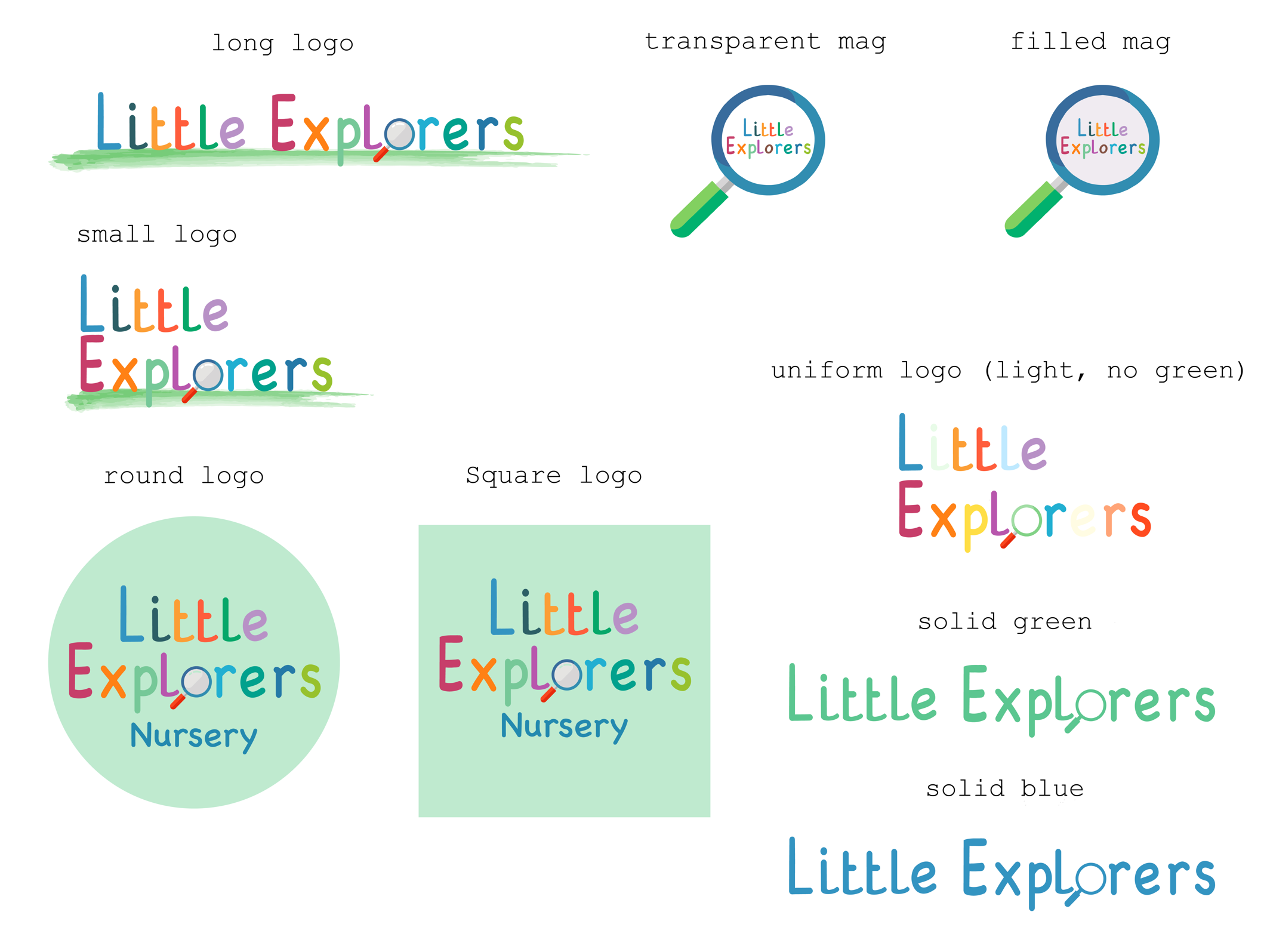 8:30/13:30 Enter nursery Carpet shuffle – children are encouraged to wipe their feet on entry to nursery.  Children hang their coats and belongings on their pegs.Self registration and choose an emotion if you want to.Some children like to take their shoes off at this time and place them on the shoe rack.  Free play9:00/13:45 Carpet time Staff initiate ‘Dewch I eistedd ar y carped’, children join in and make their way onto the carpet and sit down finding a space.Bore da/prynhawn da as appropriate – group song, children greet one another by name and tap/clap along with the song. (at this point Fflic, Fflac, Ticw or other characters are introduced briefly.Register children respond to their name by saying bore da/ prynhawn da or yma.  Children are encouraged to say dim yma if a child or staff member Is not present. How many children are in all together?   A child is picked to touch count children and don’t forget themselves, followed by boys/girls/ladies. These numbers are then translated into multi link towers which children touch count and staff model writing the number on the whiteboard.  Staff frequently model writing the children’s names and discuss first sound or any comparison i.e. Thea Thursday.What day is it today?  The day is always on the whiteboard, children are encouraged to look at it and the initial letter/soundsStaff ask a child to ‘count us in’  un dau tri….Sing the days of the week,  children and staff shout out on todays day.  Count up to 7 and show 7 fingers.Sut mae’r tywdd heddiw?  Children respond in welsh.  A child finds appropriate flash card.  (children are encouraged to change the flash card if the weather changes)Rhymes of the week, there are 3 rhymes, 1 changed each week.  Children are encouraged to use their voting card to see which rhyme we remove or add, children are encouraged to count the votes and discuss which has the most or least, the rhyme with the most votes wins. Children are frequently asked to choose an instrument to play while we sing our rhymes.  Staff use ‘and stop’/put instruments in their laps or stop playing.Challenge time – Children are asked to follow random instructions depending on the situation.“Sefwch, turn around, sit down, put your hands on your head”Staff encourage children to join in with “un dau tru bant a chi”Free play and small group activities.Children are encouraged to play with whichever resources they would like.  Children have free access to:Role play with authentic resources (living room, kitchen and dining room, dressing room, shop)Loose parts with a large space to explore.Big and small blocksSmall world (dolls house, people, cars, farm, trains)Imaginative play resources, dinosaurs, mini beasts, vets, doctorsPuzzlesMark making (including paper/white boards and a variety of writing resources)Painting and creative are including scissors/glue/pens/hole punches and a selection of collage materials and junk modelling.Musical instrumentsAlexaBinoculars and bird watching equipmentMaths area – stacking pots, dice, number cards, sorting activities Reading books.Playdough as and whenThe team try to tailor the group activities to what children are showing interest in.  i.e. counting cars/  dinosaurs.10–10:15/14:30 Tidy up Time“Mae’n amser tacluso” Children begin to tidy upChildren ask Alexa for the tidy up song.Sometimes a timer is set as a challenge using Alexa.Mae’n amser snac (morning only)Children are told to golchi dwylo and dry hands using a clean hand towel (1 per child, per wash)Children are encouraged to prepare and select own snack.Children take a seat (sometimes numbered for a challenge)Children pour own milkChildren have access to water beakers all day as required.After snack children wash own cup and bowl Select a book or writing board and sit with others until finishedSign time We sing please and thankyou using sign for please/thankyou/say/ask/something.AllanChildren put shoes/wellies and coats on depending on weather and which area we go outside. Children are encouraged to put their coats on themselves and to do some poppers.  Backwards chaining is used to assist independence.Resources outside are rotatedSand WaterBikesBallsBig hollow blocksHula hoopsPark areaPlanting areaGrassWillowBean bagsCreativity outsideBird feeding areaFocused task Summer houseEnter nurseryCarpet shuffle – children are encouraged to wipe their feet on entry to nursery.  Some children like to take their shoes off at this time and place them on the shoe rack.  Golchi dwylo Free play and small group activities.(as above)11:30\12:30 Going home (pre lunch)Children encouraged to look in trays for mark making and creative activities Dewch I eistedd ar y carpedStory timeHwyl fawr ffrindiau – by name if appropriate.Free play and small group activities.(as above)12:30 Lunch timeGolchi dwyloChildren recycle using plastics/food and paper bin.Children and staff encourage others to eat sandwiches or savoury items first and to open own packets/fruit where appropriate.Children are encouraged to pack away their lunches and return beakers.13:30 Going home (post-lunch)Hwyl fawr ffrindiau by name for those children going home at this timeFree play and small group activities.(as above)15:00 Going home (End of Day)Children encouraged to look in trays for mark making and creative activities. Dewch I eistedd ar y carped.Story time.Hwyl fawr ffrindiau.